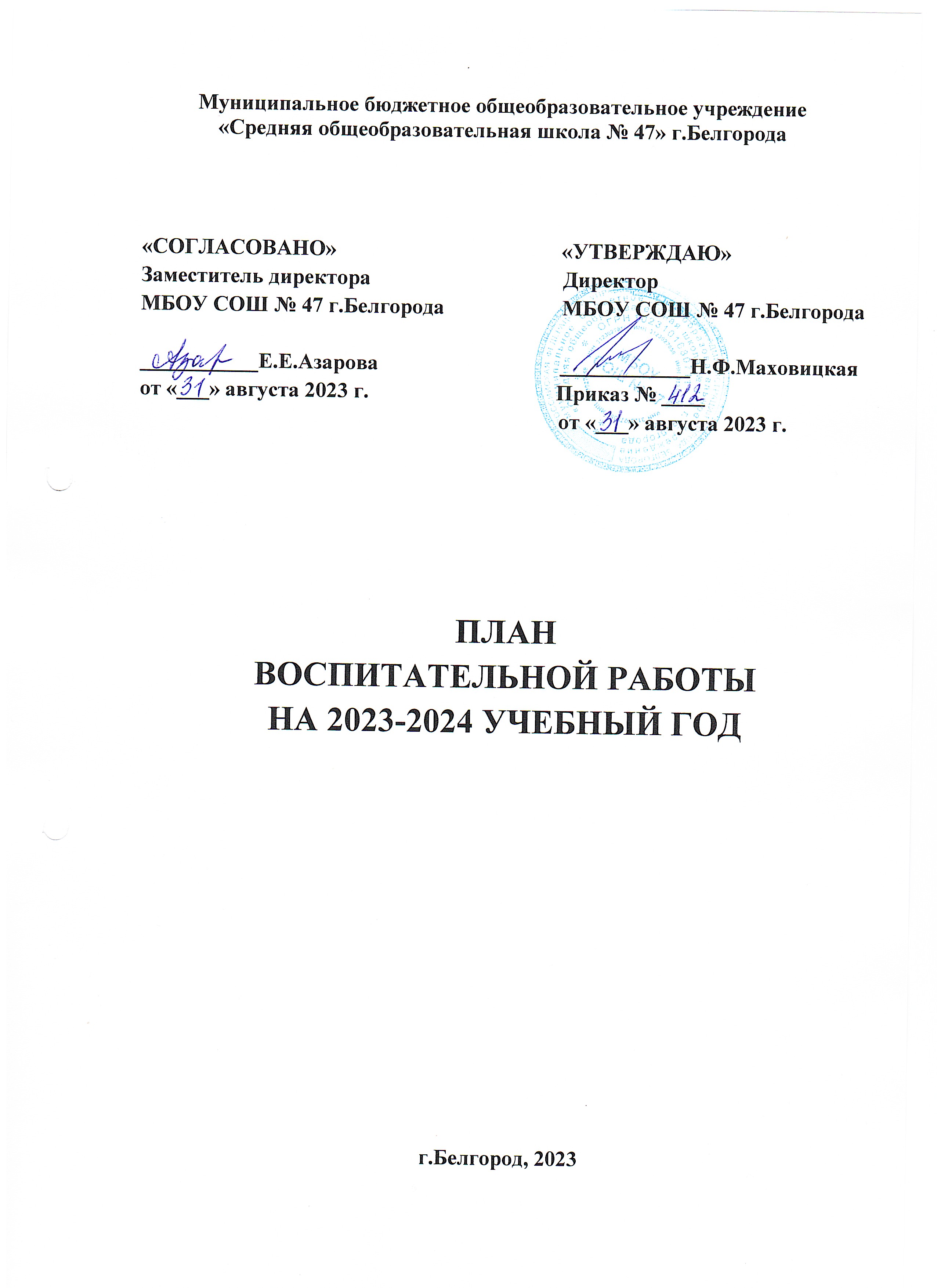 Цель и задачи воспитания обучающихся.Современный российский национальный воспитательный идеал —
высоконравственный, творческий, компетентный гражданин России, 6
принимающий судьбу Отечества как свою личную, осознающий
ответственность за настоящее и будущее страны, укоренённый в духовных и
культурных традициях многонационального народа Российской Федерации.
В соответствии с этим идеалом и нормативными правовыми актами
Российской Федерации в сфере образования цель воспитания обучающихся
в общеобразовательной организации: развитие личности, создание условий
для самоопределения и социализации на основе социокультурных, духовнонравственных ценностей и принятых в российском обществе правил и норм
поведения в интересах человека, семьи, общества и государства,
формирование у обучающихся чувства патриотизма, гражданственности,
уважения к памяти защитников Отечества и подвигам Героев Отечества,
закону и правопорядку, человеку труда и старшему поколению, взаимного
уважения, бережного отношения к культурному наследию и традициям
многонационального народа Российской Федерации, природе и окружающей
среде.
Задачи воспитания обучающихся в общеобразовательной
организации: усвоение ими знаний норм, духовно-нравственных ценностей,
традиций, которые выработало российское общество (социально значимых
знаний); формирование и развитие личностных отношений к этим нормам,
ценностям, традициям (их освоение, принятие); приобретение
соответствующего этим нормам, ценностям, традициям социокультурного
опыта поведения, общения, межличностных и социальных отношений,
применения полученных знаний; достижение личностных результатов
освоения общеобразовательных программ в соответствии с ФГОС.
Личностные результаты освоения обучающимися общеобразовательных
программ включают осознание российской гражданской идентичности,
сформированность ценностей самостоятельности и инициативы, готовность
обучающихся к саморазвитию, самостоятельности и личностному
самоопределению, наличие мотивации к целенаправленной социально
значимой деятельности, сформированность внутренней позиции личности
как особого ценностного отношения к себе, окружающим людям и жизни в
целом.
Воспитательная деятельность в общеобразовательной организации
планируется и осуществляется на основе аксиологического,
антропологического, культурно-исторического, системно-деятельностного,
личностно-ориентированного подходов и с учётом принципов воспитания:
гуманистической направленности воспитания, совместной деятельности
детей и взрослых, следования нравственному примеру, безопасной
жизнедеятельности, инклюзивности, возрастосообразности.Направления воспитаниянаправления воспитания в соответствии с ФГОС:
 гражданское воспитание формирование российской гражданской
идентичности, принадлежности к общности граждан Российской
Федерации, к народу России как источнику власти в Российском
государстве и субъекту тысячелетней российской
государственности, уважения к правам, свободам и обязанностям
гражданина России, правовой и политической культуры;
 патриотическое воспитание - воспитание любви к родному
краю, Родине, своему народу, уважения к другим народам России;
историческое просвещение, формирование российского
национального исторического сознания, российской культурной
идентичности;
 духовно-нравственное воспитание- воспитание на основе
духовно-нравственной культуры народов России, традиционных
религий народов России, формирование традиционных российских
семейных ценностей; воспитание честности, доброты, милосердия,
справедливости, дружелюбия и взаимопомощи, уважения к
старшим, к памяти предков;
 эстетическое воспитание - формирование эстетической культуры
на основе российских традиционных духовных ценностей,
приобщение к прекрасному на основе российских традиционных
духовных ценностей, приобщение к лучшим образцам
отечественного и мирового искусства;
 физическое воспитание, формирование культуры здорового
образа жизни и эмоционального благополучия - развитие
физических способностей с учётом возможностей и состояния
здоровья, навыков безопасного поведения в природной и
социальной среде, чрезвычайных ситуациях;
 трудовое воспитание- воспитание уважения к труду,
трудящимся, результатам труда (своего и других людей),
ориентация на трудовую деятельность, получение профессии,
личностное самовыражение в продуктивном, нравственно
достойном труде в российском обществе, достижение выдающихся
результатов в профессиональной деятельности;
 экологическое воспитание - формирование экологической
культуры, ответственного, бережного отношения к природе,
окружающей среде на основе российских традиционных духовных
ценностей, навыков охраны, защиты, восстановления природы,
окружающей среды;ценности научного познания - воспитание стремления к познанию
- себя и других людей, природы и общества, к получению знаний,
качественного образования с учётом личностных интересов и
общественных.Целевые ориентиры результатов воспитания
Требования к личностным результатам освоения обучающимися
образовательных программ начального общего, основного общего,
среднего общего образования установлены в соответствующих ФГОС. На
основании этих требований в данном разделе представлены целевые
ориентиры результатов в воспитании, развитии личности обучающихся,
на достижение которых должна быть направлена деятельность
педагогического коллектива для выполнения требований ФГОС.
Целевые ориентиры определены в соответствии с инвариантным
содержанием воспитания обучающихся на основе российских базовых
(гражданских, конституциональных) ценностей, обеспечивают единство
воспитания, воспитательного пространства.
Целевые ориентиры результатов воспитания сформулированы на
уровнях начального общего, основного общего, среднего общего
образования по направлениям воспитания в соответствии с ФГОС.Целевые ориентиры результатов воспитания на уровне начального
общего образования.Целевые ориентиры результатов воспитания на уровне основного
общего образования.
Ориентированный в деятельности на научные знания о природе и обществе, взаимосвязях
человека с природной и социальной средой.
Развивающий навыки использования различных средств познания, накопления знаний о
мире (языковая, читательская культура, деятельность в информационной, цифровой
среде). Демонстрирующий навыки наблюдений, накопления фактов, осмысления опыта в
естественнонаучной и гуманитарной областях познания, исследовательской деятельности.
Целевые ориентиры результатов воспитания на уровне среднего общего
образования.Список тем классных часов согласно утвержденному Федеральному календарному плану воспитательной работы Годовая циклограмма инструктажей
по Технике Безопасности с учащимися
Сентябрь.
Тема №1. О соблюдении правил безопасности в связи с распространением
коронавирусной инфекции.
Тема № 2. Правила поведения в школе. Правила поведения в столовой, соблюдение
правил Т.Б.во время приема пищи.
Тема № 3. Правила пожарной безопасности. Действия по сигналу пожарной тревоги,
порядок эвакуации из школы. Как пользоваться огнетушителем.
Тема № 4. Электробезопасность в школе, дома, на улице. Соблюдение правил
безопасности при использовании газовых приборов.
Тема № 5. Правила поведения на улицах и дорогах. Безопасность участников дорожного
движения. ПДД, дорожные знаки и разметка, средства регулирования дорожного
движения. Безопасность при следовании различными видами транспорта. Составление
безопасного маршрута из дома в школу и обратно.
Октябрь.
Тема №6. Обеспечение личной безопасности на улице, при встрече с дикими и бродячими
(бездомными) животными. Меры профилактики бешенства.
Тема № 7. Меры профилактики инфекционных заболеваний (кишечные инфекции,
ГРИПП, пневмония и др.)
Тема № 8. Меры безопасности на осенних каникулах.
Ноябрь.
Тема № 9. Меры безопасности на открытых водоёмах, в период ледостава, на льду.
Тема № 10. Меры безопасности во время гололёда, профилактика травматизма.
Тема № 11. Профилактика вредных привычек.
Декабрь.
Тема № 12. Правила поведения при неблагоприятных погодных условиях.
Тема № 13. Безопасность на замёрзших водоёмах. Осторожно, ледостав!
Тема № 14. Соблюдение правил техники безопасности во время проведения новогодних
праздников. Опасность пиротехнических изделий.
Тема № 15. Меры безопасности во время зимних каникул (на улице и дома).
Январь.
Тема № 16. Меры безопасности во время морозной погоды, профилактика
переохлаждений, действия при обморожении.
Тема № 17. Правила интернет - безопасности и профилактика компьютерной зависимости.
Тема № 18. Меры безопасности в общественных местах. Правила дорожной безопасности.
Февраль.
Тема № 19. Порядок действий при угрозе теракта. Опасные находки, действия при взрыве,
оказание помощи пострадавшим. Антитеррористическая безопасность. Профилактика
экстремистских настроений среди учащихся.
Тема № 20. Поведение в криминогенных ситуациях, при встрече с незнакомыми людьми,
обнаружении бесхозных (подозрительных) предметов.
Тема № 21. Меры безопасности при сходе снега с крыш и падении сосулек.
Март.
Тема № 22. Меры безопасности в жилище (если дома один, звонок в дверь, запах газа,
задымление, затопление, электротравма и т.п.). Меры безопасности при работе с
инструментами, при использовании средств бытовой химии.
Тема № 23. Меры безопасности во время проведения туристско-краеведческих экскурсий.
Тема № 24. Меры безопасности во время паводка и весенних каникул. Правила поведения
вблизи водных объектов, при паводковом затоплении.
Апрель.
Тема № 25. Меры безопасности в пожароопасный период, действия при пожаре.
Профилактика лесных пожаров. О вреде поджога сухой травы.
Тема № 26. Меры безопасности на железной дороге.
Тема № 27. Меры безопасности во время проведения экологических субботников.
Тема № 28. Меры безопасности на улицах и дорогах, безопасность пешехода и
велосипедиста. Профилактика детского травматизма. Оказание первой помощи при
травмировании, правила обработки ран и наложения повязок.
Май.
Тема № 29. Правила поведения в лесу (при активном отдыхе на природе, во время
экскурсий и т.п.). Действия при встрече с дикими животными, при укусах клещей, змей,
насекомых. Съедобные и несъедобные грибы и растения, действия при отравлении.
Тема № 30. Меры безопасности на воде, безопасность при купании, оказание помощи при
утоплении.
Тема № 31. Меры безопасности при неблагоприятных погодных условиях (гроза, ураган,
град, жара и т.п.). Оказание помощи при тепловом и солнечном ударах.
Тема № 32. Меры безопасности при дальнем (выездном) туризме. Меры безопасности
при передвижении на транспорте.
Тема № 33. Меры безопасности во время летнего отдыха и летних каникул.Целевые ориентирыГражданско-патриотическое воспитаниеЗнающий и любящий свою малую родину, свой край, имеющий представление о Родине -
России, её территории, расположении.
Сознающий принадлежность к своему народу и к общности граждан России,
проявляющий уважение к своему и другим народам.
Понимающий свою сопричастность к прошлому, настоящему и будущему родного края,
своей Родины - России, Российского государства.
Понимающий значение гражданских символов (государственная символика России,
своего региона), праздников, мест почитания героев и защитников Отечества,
проявляющий к ним уважение.
Имеющий первоначальные представления о правах и ответственности человека в
обществе, гражданских правах и обязанностях.
Принимающий участие в жизни класса, общеобразовательной организации, в доступной
по возрасту социально значимой деятельности.Духовно-нравственное воспитаниеУважающий духовно-нравственную культуру своей семьи, своего народа, семейные
ценности с учётом национальной, религиозной принадлежности.
Сознающий ценность каждой человеческой жизни, признающий индивидуальность и
достоинство каждого человека.
Доброжелательный, проявляющий сопереживание, готовность оказывать помощь,
выражающий неприятие поведения, причиняющего физический и моральный вред другим
людям, уважающий старших.Умеющий оценивать поступки с позиции их соответствия нравственным нормам,
осознающий ответственность за свои поступки.
Владеющий представлениями о многообразии языкового и культурного пространства
России, имеющий первоначальные навыки общения с людьми разных народов,
вероисповеданий. Сознающий нравственную и эстетическую ценность литературы,
родного языка, русского языка, проявляющий интерес.Эстетическое воспитаниеСпособный воспринимать и чувствовать прекрасное в быту, природе, искусстве,
творчестве людей.
Проявляющий интерес и уважение к отечественной и мировой художественной культуре.
Проявляющий стремление к самовыражению в разных видах художественной
деятельности, искусстве.Физическое воспитание, формирование культуры здоровья и эмоционального
благополучияБережно относящийся к физическому здоровью, соблюдающий основные правила
здорового и безопасного для себя и других людей образа жизни, в том числе в
информационной среде. Владеющий основными навыками личной и общественной
гигиены, безопасного поведения в быту, природе, обществе.
Ориентированный на физическое развитие с учётом возможностей здоровья, занятия
физкультурой и спортом.
Сознающий и принимающий свою половую принадлежность, соответствующие ей
психофизические и поведенческие особенности с учетом возраста.Трудовое воспитаниеСознающий ценность труда в жизни человека, семьи, общества.
Проявляющий уважение к труду, людям труда, бережное отношение к результатам труда,
ответственное потребление.
Проявляющий интерес к разным профессиям.
Участвующий в различных видах доступного по возрасту труда, трудовой деятельности.Экологическое воспитаниеПонимающий ценность природы, зависимость жизни людей от природы, влияние людей
на природу, окружающую среду. Проявляющий любовь и бережное отношение к природе,
неприятие действий, приносящих вред природе, особенно живым существам.
Выражающий готовность в своей деятельности придерживаться экологических норм.Ценности научного познанияВыражающий познавательные интересы, активность, любознательность и
самостоятельность в познании, интерес и уважение к научным знаниям, науке.
Обладающий первоначальными представлениями о природных и социальных объектах,
многообразии объектов и явлений природы, связи живой и неживой природы, о науке,
научном знании.
Имеющий первоначальные навыки наблюдений, систематизации и осмысления опыта в
естественнонаучной и гуманитарной областяхЦелевые ориентирыГражданское воспитаниеЗнающий и принимающий свою российскую гражданскую принадлежность
(идентичность) в поликультурном, многонациональном и многоконфессиональном
российском обществе, в мировом сообществе.
Понимающий сопричастность к прошлому, настоящему и будущему народа России,
тысячелетней истории российской государственности на основе исторического
просвещения, российского национального исторического сознания.
Проявляющий уважение к государственным символам России, праздникам.
Проявляющий готовность к выполнению обязанностей гражданина России, реализации
своих гражданских прав и свобод при уважении прав и свобод, законных интересов
других людей.
Выражающий неприятие любой дискриминации граждан, проявлений экстремизма,
терроризма, коррупции в обществе.
Принимающий участие в жизни класса, общеобразовательной организации, в том числе
самоуправлении, ориентированный на участие в социально значимой деятельности.Патриотическое воспитаниеСознающий свою национальную, этническую принадлежность, любящий свой народ, его
традиции, культуру.
Проявляющий уважение к историческому и культурному наследию своего и других
народов России, символам, праздникам, памятникам, традициям народов, проживающих в
родной стране.
Проявляющий интерес к познанию родного языка, истории и культуры своего края, своего
народа, других народов России.
Знающий и уважающий достижения нашей Родины- России в науке, искусстве, спорте,
технологиях, боевые подвиги и трудовые достижения, героев и защитников Отечества в
прошлом и современности.
Принимающий участие в мероприятиях патриотической направленности.Духовно-нравственное воспитаниеЗнающий и уважающий духовно-нравственную культуру своего народа, ориентированный
на духовные ценности и нравственные нормы народов России, российского общества в
ситуациях нравственного выбора (с учётом национальной, религиозной принадлежности).
Выражающий готовность оценивать своё поведение и поступки, поведение и поступки
других людей с позиций традиционных российских духовно-нравственных ценностей и
норм с учётом осознания последствий поступков.
Выражающий неприятие антигуманных и асоциальных поступков, поведения,
противоречащих традиционным в России духовно-нравственным нормам и ценностям.
Сознающий соотношение свободы и ответственности личности в условиях
индивидуального и общественного пространства, значение и ценность межнационального,
межрелигиозного согласия людей, народов в России, умеющий общаться с людьми
разных народов, вероисповеданий. Проявляющий уважение к старшим, к российским
традиционным семейным ценностям, институту брака как союзу мужчины и женщины
для создания семьи, рождения и воспитания детей. Проявляющий интерес к чтению, к
родному языку, русскому языку и литературе как части духовной культуры своего народа,
российского общества.Эстетическое воспитаниеВыражающий понимание ценности отечественного и мирового искусства, народныхтрадиций и народного творчества в искусстве.
Проявляющий эмоционально-чувственную восприимчивость к разным видам искусства,
традициям и творчеству своего и других народов, понимание их влияния на поведение
людей. Сознающий роль художественной культуры как средства коммуникации и
самовыражения в современном обществе, значение нравственных норм, ценностей,
традиций в искусстве. Ориентированный на самовыражение в разных видах искусства, в
художественном творчестве.Физическое воспитание, формирование культуры здоровья и эмоционального
благополучияПонимающий ценность жизни, здоровья и безопасности, значение личных усилий в
сохранении здоровья, знающий и соблюдающий правила безопасности, безопасного
поведения, в том числе в информационной среде.
Выражающий установку на здоровый образ жизни (здоровое питание, соблюдение
гигиенических правил, сбалансированный режим занятий и отдыха, регулярную
физическую активность). Проявляющий неприятие вредных привычек (курения,
употребления алкоголя, наркотиков, игровой и иных форм зависимостей), понимание их
последствий, вреда для физического и психического здоровья.
Умеющий осознавать физическое и эмоциональное состояние (своё и других людей),
стремящийся управлять собственным эмоциональным состоянием.
Способный адаптироваться к меняющимся социальным, информационным и природным
условиям, стрессовым ситуациям.Трудовое воспитаниеУважающий труд, результаты своего труда, труда других людей. Проявляющий интерес к
практическому изучению профессий и труда различного рода, в том числе на основе
применения предметных знаний.
Сознающий важность трудолюбия, обучения труду, накопления навыков трудовой
деятельности на протяжении жизни для успешной профессиональной самореализации в
российском обществе. Участвующий в решении практических трудовых дел, задач (в
семье, общеобразовательной организации, своей местности) технологической и
социальной направленности, способный инициировать, планировать и самостоятельно
выполнять такого рода деятельность. Выражающий готовность к осознанному выбору и
построению индивидуальной траектории образования и жизненных планов с учётом
личных и общественных интересов, потребностей.Экологическое воспитаниеПонимающий значение и глобальный характер экологических проблем, путей их решения,
значение экологической культуры человека, общества.
Сознающий свою ответственность как гражданина и потребителя в условиях взаимосвязи
природной, технологической и социальной сред.
Выражающий активное неприятие действий, приносящих вред природе.
Ориентированный на применение знаний естественных и социальных наук для решения
задач в области охраны природы, планирования своих поступков и оценки их возможных
последствий для окружающей среды.
Участвующий в практической деятельности экологической, природоохранной
направленности.Ценности научного познанияВыражающий познавательные интересы в разных предметных областях с учётом
индивидуальных интересов, способностей, достижений.Целевые ориентирыГражданское воспитаниеОсознанно выражающий свою российскую гражданскую принадлежность (идентичность)
в поликультурном, многонациональном и многоконфессиональном российском обществе,
в мировом сообществе.
Сознающий своё единство с народом России как источником власти и субъектом
тысячелетней российской государственности, с Российским государством,
ответственность за его развитие в настоящем и будущем на основе исторического
просвещения, сформированного российского национального исторического сознания.
Проявляющий готовность к защите Родины, способный аргументированно отстаивать
суверенитет и достоинство народа России и Российского государства, сохранять и
защищать историческую правду.
Ориентированный на активное гражданское участие на основе уважения закона и
правопорядка, прав и свобод сограждан.Патриотическое воспитаниеОсознанно и деятельно выражающий неприятие любой дискриминации по социальным,
национальным, расовым, религиозным признакам, проявлений экстремизма, терроризма,
коррупции, антигосударственной деятельности.
Обладающий опытом гражданской социально значимой деятельности (в ученическом
самоуправлении, волонтёрском движении, экологических, военно-патриотических и др.
объединениях, акциях, программах).Духовно-нравственное воспитаниеПроявляющий приверженность традиционным духовно-нравственным ценностям,
культуре народов России с учётом мировоззренческого, национального,
конфессионального самоопределения.
Действующий и оценивающий своё поведение и поступки, поведение и поступки других
людей с позиций традиционных российских духовно-нравственных ценностей и норм с
осознанием последствий поступков, деятельно выражающий неприятие антигуманных и
асоциальных поступков, поведения, противоречащих этим ценностям.
Проявляющий уважение к жизни и достоинству каждого человека, свободе
мировоззренческого выбора и самоопределения, к представителям различных этнических
групп, религий народов России, их национальному достоинству и религиозным чувствам с
учётом соблюдения конституционных прав и свобод всех граждан.
Понимающий и деятельно выражающий ценность межнационального, межрелигиозного
согласия людей, народов в России, способный вести диалог с людьми разных
национальностей, отношения к религии и религиозной принадлежности, находить общие
цели и сотрудничать для их достижения.
Ориентированный на создание устойчивой семьи на основе российских традиционныхсемейных ценностей; понимания брака как союза мужчины и женщины для создания
семьи, рождения и воспитания в семье детей; неприятия насилия в семье, ухода от
родительской ответственности. Обладающий сформированными представлениями о
ценности и значении в отечественной и мировой культуре языков и литературы народов
России, демонстрирующий устойчивый интерес к чтению как средству познания
отечественной и мировой духовной культуры.Эстетическое воспитаниеВыражающий понимание ценности отечественного и мирового искусства, российского и
мирового художественного наследия.
Проявляющий восприимчивость к разным видам искусства, понимание эмоционального
воздействия искусства, его влияния на поведение людей, умеющий критически оценивать
это влияние.
Проявляющий понимание художественной культуры как средства коммуникации и
самовыражения в современном обществе, значения нравственных норм, ценностей,
традиций в искусстве.
Ориентированный на осознанное творческое самовыражение, реализацию творческих
способностей в разных видах искусства с учётом российских традиционных духовных и
нравственных ценностей, на эстетическое обустройствоФизическое воспитание, формирование культуры здоровья и эмоционального
благополучияПонимающий и выражающий в практической деятельности ценность жизни, здоровья и
безопасности, значение личных усилий в сохранении и укреплении своего здоровья и
здоровья других людей.
Соблюдающий правила личной и общественной безопасности, в том числе безопасного
поведения в информационной среде.
Выражающий на практике установку на здоровый образ жизни (здоровое питание,
соблюдение гигиены, режим занятий и отдыха, регулярную физическую активность),
стремление к физическому совершенствованию, соблюдающий и пропагандирующий
безопасный и здоровый образ жизни.
Проявляющий сознательное и обоснованное неприятие вредных привычек (курения,
употребления алкоголя, наркотиков, любых форм зависимостей), деструктивного
поведения в обществе и цифровой среде, понимание их вреда для физического и
психического здоровья. Демонстрирующий навыки рефлексии своего состояния
(физического, эмоционального, психологического), состояния других людей с точки
зрения безопасности, сознательного управления своим эмоциональным состоянием,
развивающий способности адаптироваться к стрессовым ситуациям в общении, в разных
коллективах, к меняющимся условиям (социальным, информационным, природным).Трудовое воспитаниеУважающий труд, результаты труда, трудовые и профессиональные достижения своих
земляков, их вклад в развитие своего поселения, края, страны, трудовые достижения
российского народа.
Проявляющий способность к творческому созидательному социально значимому труду в
доступных по возрасту социально-трудовых ролях, в том числе предпринимательской
деятельности в условиях самозанятости или наёмного труда.
Участвующий в социально значимой трудовой деятельности разного вида в семье,
общеобразовательной организации, своей местности, в том числе оплачиваемом труде в
каникулярные периоды, с учётом соблюдения законодательства.
Выражающий осознанную готовность к получению профессионального образования, к
непрерывному образованию в течение жизни как условию успешной профессиональной и
общественной деятельности.
Понимающий специфику трудовой деятельности, регулирования трудовых отношений,самообразования и профессиональной самоподготовки в информационном
высокотехнологическом обществе, готовый учиться и трудиться в современном обществе.
Ориентированный на осознанный выбор сферы трудовой, профессиональной
деятельности в российском обществе с учётом личных жизненных планов, потребностей
семьи и общества в целом.Экологическое воспитаниеДемонстрирующий в поведении сформированность экологической культуры на основе
понимания влияния социально-экономических процессов на природу, в том числе на
глобальном уровне, ответственность за действия в природной среде.
Выражающий деятельное неприятие действий, приносящих вред природе.
Применяющий знания естественных и социальных наук для разумного, бережливого
природопользования в быту, общественном пространстве.
Имеющий и развивающий опыт экологически направленной, природоохранной,
ресурсосберегающей деятельности, участвующий в его приобретении другими людьми.Ценности научного познанияДеятельно выражающий познавательные интересы в разных предметных областях с
учётом своих интересов, способностей, достижений.
Обладающий представлением о современной научной картине мира, достижениях науки и
техники, аргументированно выражающий понимание значения науки в жизни российского
общества, обеспечении его безопасности, гуманитарном, социальноэкономическом
развитии России.
Демонстрирующий навыки критического мышления, определения достоверной научной
информации и критики антинаучных представлений.
Развивающий и применяющий навыки наблюдения, накопления и систематизации фактов,
осмысления опыта в естественнонаучной и гуманитарной областях познания,
исследовательской деятельности.КАЛЕНДАРНЫЙ ПЛАН ВОСПИТАТЕЛЬНОЙ РАБОТЫНА 2023-2024 УЧЕБНЫЙ ГОДКАЛЕНДАРНЫЙ ПЛАН ВОСПИТАТЕЛЬНОЙ РАБОТЫНА 2023-2024 УЧЕБНЫЙ ГОДКАЛЕНДАРНЫЙ ПЛАН ВОСПИТАТЕЛЬНОЙ РАБОТЫНА 2023-2024 УЧЕБНЫЙ ГОДКАЛЕНДАРНЫЙ ПЛАН ВОСПИТАТЕЛЬНОЙ РАБОТЫНА 2023-2024 УЧЕБНЫЙ ГОДНачальная школа (1-4 классы)Начальная школа (1-4 классы)Начальная школа (1-4 классы)Начальная школа (1-4 классы)Модуль «Основные школьные дела»Модуль «Основные школьные дела»Модуль «Основные школьные дела»Модуль «Основные школьные дела»ДелаКлассыДатаОтветственныеОбщешкольная линейка, посвященная«Первому звонку – 2023 года»1-41 сентябряЗам. директора по ВРКлассный час «Россия, устремленная в будущее»1-41 сентябряКлассные руководителиПодъем Флага РФ и исполнение Гимна РФ1-4Каждый понедельникЗамдиректора по ВР Педагог организатор«Разговоры о важном»1-4Каждый понедельникКлассные руководителиОбщешкольный «День здоровья»1-48 сентябряУчителя физкультурыШкольный этап сдачи норм ГТО2-4Сентябрь- декабрьУчителяфизкультурыКонкурс рисунков «Мы за ЗОЖ»1-4с 15 сентябряКлассные руководителиКонкурс чтецов 1-420 сентябряКлассные руководителиПраздник для 1-х классов «Посвящение в первоклассники»128 сентябряСоветник по воспитанию,Классные руководители«День Дублера»2-45 октябряЗам. директора по ВРКлассные часы, посвященные «Дню правовой помощи детям»1-413-20 ноябряКлассные руководителиМастерская Деда Мороза: Изготовление новогоднего оформления1-4ДекабрьКлассные руководители, Актив РДДМНовогодние Ёлки1-423-29 декабряЗам. директора по ВР Кл. рук. 9-11 кл.«Неделя школьных наук», посвященная М.В. Ломоносову1-4С 16 январяКлассные руководителиМероприятия к 23 февраля1-419-21 февраляКлассные руководителиМероприятия к 8 марта1-44-6 мартаКлассные руководителиКВЕСТ-Игра «ПДД»2-3АпрельКлассные руководителиАкция «Письмо солдату»3-4АпрельКлассные руководители Участие в выставке Детского творчества1-4апрельКлассные руководители Учителя технологииМероприятие «По страницам Великой отечественной войны»3-46 маяСоветник по воспитанию Классные руководителиУчастие в акции «Окна Победы», «Георгиевская ленточка»1-41-9 маяАктив классаПрощание с начальной школой4МайКлассные руководителиКонкурс рисунков на асфальте: «Соблюдая ПДД, не окажешься в беде»2-4МайСоветник по воспитаниюЛинейка «Последний звонок -2024»1-423-25 маяЗамдиректора по ВРИтоговые классные часы1-430 маяКлассные руководителиМодуль «Классное руководство»(согласно индивидуальным планам классных руководителей)Модуль «Классное руководство»(согласно индивидуальным планам классных руководителей)Модуль «Классное руководство»(согласно индивидуальным планам классных руководителей)Модуль «Классное руководство»(согласно индивидуальным планам классных руководителей)Заседание МО классных рук-ей1-430 августаЗамдиректора по ВРПланирование воспитательной работы  классов на 2023-2024 учебный год1-4До 15 сентябряКлассные руководителиПроведение классных часов1-4раз в неделюКлассные руководителиПланирование Индивидуальной работы с учащимися: Активом, «Группой риска»,«ВШУ», «ОВЗ»1-4До 20 сентябряКлассные руководителиОрганизация занятости учащихся во внеурочное время в кружках, секциях, клубах и ДОП (Навигатор)1-4До 15 сентябряЗамдиректора по ВРКлассные руководителиПроведение социометрии в классе1-4До 15 сентябряКлассные руководителиОформление классных уголков1-4До 15 сентябряКлассные руководителиПроверка Планов воспитательной работы с классами на учебный год1-4с 15 сентябряРуководитель ШМОЗаседание МО классных рук-ей1-4НоябрьмартЗамдиректора по ВРПедсовет по воспитательной работе1-4мартЗамдиректора по ВРПрогноз летней занятости учащихся1-4МартКлассные руководителиСбор информации о кандидатах на стенд«Гордость школы»2-4До 17 маяЗам. директора по ВРАнализ ВР с классом за уч. год1-4До 10 июняКлассные руководителиОрганизация летней занятости учащихся1-4Май- июньКлассные руководителиМодуль «Внеурочная деятельность»(согласно утвержденному расписанию внеурочной деятельности)Модуль «Внеурочная деятельность»(согласно утвержденному расписанию внеурочной деятельности)Модуль «Внеурочная деятельность»(согласно утвержденному расписанию внеурочной деятельности)Модуль «Внеурочная деятельность»(согласно утвержденному расписанию внеурочной деятельности)Название курса внеурочной деятельностиКлассыКоличество часов в неделюОтветственные«Разговоры о важном»1-41Классные руководители«Взаимодействие с родителями (законными представителями)»«Взаимодействие с родителями (законными представителями)»«Взаимодействие с родителями (законными представителями)»«Взаимодействие с родителями (законными представителями)»Дела, события, мероприятияКлассыДатаОтветственныеЗаседания Родительских комитетовклассов1-4В течениеучебного годаПредседателиродительских комитетовВзаимодействие с социально- психологической службой школы1-4Сентябрь - майсоциальный педагогРодительские собрания - Даты и темы планируете для своего класса на год!1-41 раз в триместрКлассные руководителиРаздел «Информация для родителей» на сайте школы, информация для родителей по социальным вопросам, безопасности, психологического благополучия, профилактики вредных привычек иправонарушений и т.д.1-4В течение годазаместитель директора по ВРИндивидуальная работа с семьями: в трудной жизненной ситуации,малообеспеченными и многодетными,«Группы риска»1-4В течение годаКлассные руководители социальный педагогРабота с родителями по организации горячего питания1-4Сентябрь - майКлассные руководителиДень открытых дверей для родителей будущих первоклассников1-4мартЗам. директора по УВРМодуль «Детские общественные объединения»Модуль «Детские общественные объединения»Модуль «Детские общественные объединения»Модуль «Детские общественные объединения»Дела, события, мероприятияКлассыДатаОтветственныеДни единых действий РДДМ1-4В течении годаСоветник по воспитанию Классные руководителиВсероссийская акция «Кросс наций»3-416 сентябряУчителя физкультурыУчастие во Всероссийских проектах по активностям РДДМ - https://xn-- 90acagbhgpca7c8c7f.xn--p1ai/projects1-4В течение годаКлассные руководителиУчастие в благотворительных акциях1-4В течение годаКлассные руководителиУчастие в движении «Орлята России» - https://orlyatarussia.ru/1-4В течение годаКлассные руководителиМодуль «Профориентация»Модуль «Профориентация»Модуль «Профориентация»Модуль «Профориентация»Дела, события, мероприятияКлассыДатаОтветственныеКлассные часы «Азбука профессий»,темы планируете для своего класса на год!1-41 раз в триместрКлассные руководителиТематические экскурсии на предприятия города1-4Сентябрь-майКлассные руководителиМодуль «Профилактика и безопасность»Модуль «Профилактика и безопасность»Модуль «Профилактика и безопасность»Модуль «Профилактика и безопасность»Дела, события, мероприятияКлассыДатаОтветственныеНеделя безопасностиБеседы о правилах ПДД, ППБ, правилах поведения учащихся в школе, общественных местах. Вводные инструктажи.1-44-9 сентябряКлассные руководителиУчебная эвакуация «Угроза теракта»1-4Ежедневно перед 1 урокомДиректор школыклассные руководители, дежурный администратор, учителя - предметники«5 минут о безопасности», Даты и темы планируете для своего класса на год!1-41 раз в деньклассные руководителиСоставление с учащимися Схемы безопасного пути «Дом-школа-дом»1-44-8 сентябряКлассные руководителиНеделя профилактики ДТП Встречи сотрудников ГИБДД с учащимися, беседы по ПДД1-4сентябрьПедагог организаторклассные руководителиПрофилактическая акция«Здоровье- твое богатство!»1-4ОктябрьЗамдиректора по ВР Соц. педагогСовет профилактики правонарушений1-41 раз в триместрЗам.директора по ВР Соц.педагогБеседы по безопасности учащихся в период осенних каникул1-4Конец 1 четвертиКлассные руководителиНеделя правовых знаний1-413-20 ноябряКлассные руководители социальный педагогБеседы по пожарной безопасности, правилах безопасности на водоемах в зимний период, поведение на школьных Елках.1-4Конец2   четвертиКлассные руководителиТренировка по экстренному выводу детей и персонала из школы.1-4ДекабрьЗаместитель директора, классные руководителиБеседы с учащимися по правилам безопасности в период весенних каникул и «Осторожно, гололед».1-4Конец2 четвертиКлассные руководителиМесячник по профилактики ДТП1-4майСоветник директора по воспитаниюПрофилактика безопасного поведения на каникулах. Инструктажи по ПДД, ППБ, поведение на ж/д транспорте, на водоемах в летний период и т.п.1-4Конец3 четвертиКлассные руководителиМодуль «Организация предметно-пространственной среды»Модуль «Организация предметно-пространственной среды»Модуль «Организация предметно-пространственной среды»Модуль «Организация предметно-пространственной среды»Модуль «Организация предметно-пространственной среды»Модуль «Организация предметно-пространственной среды»Модуль «Организация предметно-пространственной среды»Дела, события, мероприятияКлассыКлассыДатаДатаОтветственныеОтветственныеОформление классных уголков1-111-11До 15 сентябряДо 15 сентябряКлассные руководителиКлассные руководителиОформление тематических выставок рисунков1-41-4В течение годаВ течение годаСоветник директора по воспитаниюСоветник директора по воспитаниюКонкурс «Красота родного края»1-41-4с 23 октябряс 23 октябряКлассные руководителиКлассные руководителиТематические выставки в школьной библиотеке1-41-4Сентябрь -майСентябрь -майБиблиотекарьБиблиотекарьВыставка Новогодних плакатов, 1 от класса, формат А41-41-4С 1 декабряС 1 декабряКлассные руководителиКлассные руководителиНовогоднее оформление кабинетов1-41-4С 10 декабряС 10 декабряКлассные руководителиКлассные руководителиТематическая выставка «М.В. Ломоносов– создатель Российской науки!»1-41-4с 15 январяс 15 январяКлассные руководителиКлассные руководителиФото Вернисаж: «Папа, мама, Я и книга – лучшие друзья!»1-41-4с 26 февраляс 26 февраляКлассные руководителиКлассные руководителиВыставка рисунков «Мы – Орлята России»1-41-4с 10 маяс 10 маяКлассные руководителиКлассные руководителиМодуль "Внешкольные мероприятия"Модуль "Внешкольные мероприятия"Модуль "Внешкольные мероприятия"Модуль "Внешкольные мероприятия"Модуль "Внешкольные мероприятия"Модуль "Внешкольные мероприятия"Модуль "Внешкольные мероприятия"Внешкольные тематические мероприятия воспитательной направленности, организуемые педагогами по изучаемым в образовательной организации учебным предметам, курсам, модулямВнешкольные тематические мероприятия воспитательной направленности, организуемые педагогами по изучаемым в образовательной организации учебным предметам, курсам, модулям1-41-4В течение годаВ течение годаКлассные руководителиУчителя-предметникиЭкскурсии, походы выходного дня (в музей, картинную галерею, технопарк, на предприятие и другое), организуемые в классах классными руководителями, в том числе совместно с родителями (законными представителями)Экскурсии, походы выходного дня (в музей, картинную галерею, технопарк, на предприятие и другое), организуемые в классах классными руководителями, в том числе совместно с родителями (законными представителями)1-41-4В течение годаВ течение годаКлассные руководителиМодуль "Социальное партнерство"Модуль "Социальное партнерство"Модуль "Социальное партнерство"Модуль "Социальное партнерство"Модуль "Социальное партнерство"Модуль "Социальное партнерство"Модуль "Социальное партнерство"Участие представителей организаций-партнеров, в том числе в соответствии с договорами о сотрудничестве, в проведении отдельных мероприятий в рамках рабочей программы воспитания и календарного плана воспитательной работыУчастие представителей организаций-партнеров, в том числе в соответствии с договорами о сотрудничестве, в проведении отдельных мероприятий в рамках рабочей программы воспитания и календарного плана воспитательной работы1-41-4В течение годаВ течение годаЗамдиректора по ВРСоцпедагогУчастие представителей организаций-партнеров в проведении отдельных уроков, внеурочных занятий, внешкольных мероприятий соответствующей тематической направленности;Участие представителей организаций-партнеров в проведении отдельных уроков, внеурочных занятий, внешкольных мероприятий соответствующей тематической направленности;1-41-4В течение годаВ течение годаЗамдиректора по ВРСоцпедагогКАЛЕНДАРНЫЙ ПЛАН ВОСПИТАТЕЛЬНОЙ РАБОТЫ НА 2023-2024 УЧЕБНЫЙ ГОДКАЛЕНДАРНЫЙ ПЛАН ВОСПИТАТЕЛЬНОЙ РАБОТЫ НА 2023-2024 УЧЕБНЫЙ ГОДКАЛЕНДАРНЫЙ ПЛАН ВОСПИТАТЕЛЬНОЙ РАБОТЫ НА 2023-2024 УЧЕБНЫЙ ГОДКАЛЕНДАРНЫЙ ПЛАН ВОСПИТАТЕЛЬНОЙ РАБОТЫ НА 2023-2024 УЧЕБНЫЙ ГОДОсновная школа (5-9 классы)Основная школа (5-9 классы)Основная школа (5-9 классы)Основная школа (5-9 классы)Модуль «Основные школьные дела»Модуль «Основные школьные дела»Модуль «Основные школьные дела»Модуль «Основные школьные дела»ДелаКлассыДатаОтветственныеОбщешкольная линейка, посвященная«Первому звонку – 2023 года»5-91 сентябряЗамдиректора по ВРКлассный час «Россия, устремленная в будущее»5-91 сентябряКлассные руководителиПодъем Флага РФ и исполнение Гимна РФ5-9Каждый понедельникЗамдиректора по ВР Педагог организаторАкция, посвященная окончанию 2 мировой войны «Голубь мира»5-83 сентябряУчителя историиШкольный этап сдачи норм ГТО5-9Сентябрь- декабрьУчителя физкультурыШкольные соревнования по футболу5-92-4 октябряУчителя физкультурыШкольные соревнования по лапте5-910-13 октябряУчителя физкультуры«Разговоры о важном»5-9Каждый понедельникКлассные руководители«День Дублера»5-95 октябряЗамдиректора по ВРАкция, посвященная «Всемирному дню ребенка»5-913-20 ноябряСоц. педагогПредновогодний турнир по пионерболу5-612-15 декабряУчителя физкультурыПредновогодний турнир по волейболу7-819-22 декабряУчителя физкультурыНовогодние Ёлки5-927-29 декабряЗам. директора по ВР Кл. рук. 9-11 кл.Конкурс чтецов «Живая классика»5-914 февраляУчителя литературыАкция «Свеча в окне»5-927 январяАктив РДДМФестиваль агитбригад по ПДД5-6ЯнварьСоветник директора по воспитаниюУчастие в Районном Зимнем Фестивале ГТО5-9ФевральУчителя физкультурыМесячник военно-патриотической5-11Зам. директора по ВРработы (по отдель. Плану):Классные руководители«Смотр строя и песни»ФевральУчитель ОБЖ«Фестиваль патриотической песни»Учитель музыкиУчителя физкультурыАкция «Письма солдату», сбор помощи военнослужащим5-9В течение годаКлассные руководителиЛинейка «Последний звонок -2024»5-923-25 маяЗамдиректора по ВРИтоговые классные часы5-823-30 маяКлассные руководителиМодуль «Классное руководство»(согласно индивидуальным планам классных руководителей)Модуль «Классное руководство»(согласно индивидуальным планам классных руководителей)Модуль «Классное руководство»(согласно индивидуальным планам классных руководителей)Модуль «Классное руководство»(согласно индивидуальным планам классных руководителей)Модуль «Классное руководство»(согласно индивидуальным планам классных руководителей)Модуль «Классное руководство»(согласно индивидуальным планам классных руководителей)Заседание МО классных рук-ейЗаседание МО классных рук-ей5-930 августаЗамдиректора по ВРЗамдиректора по ВРПланирование воспитательной работы  классов на 2023-2024 учебный годПланирование воспитательной работы  классов на 2023-2024 учебный год5-9До 15 сентябряКлассные руководителиКлассные руководителиПланирование Индивидуальной работы с учащимися: Активом, «Группой риска»,«ВШК», «ОВЗ»Планирование Индивидуальной работы с учащимися: Активом, «Группой риска»,«ВШК», «ОВЗ»5-9До 20 сентябряКлассные руководителиКлассные руководителиПроведение  кл. часов, Даты и темы планируете для своего класса на год!Проведение  кл. часов, Даты и темы планируете для своего класса на год!5-9раз в неделюКлассные руководителиКлассные руководителиОрганизация занятости учащихся вовнеурочное время в кружках, секциях, клубах и ДОП (Навигатор)Организация занятости учащихся вовнеурочное время в кружках, секциях, клубах и ДОП (Навигатор)5-9До 15 СентябряЗамдиректора по ВРКлассные руководителиЗамдиректора по ВРКлассные руководителиПроведение социометрии в классеПроведение социометрии в классе5-9До 15 сентябряКлассные руководителиКлассные руководителиОформление классных уголковОформление классных уголков5-9До 15 сентябряКлассные руководителиКлассные руководителиПроверка планирования воспитательнойработы с классами на 2023-2024 учебный годПроверка планирования воспитательнойработы с классами на 2023-2024 учебный год5-9с 16 сентябряЗамдиректора по ВРЗамдиректора по ВРЗаседание МО классных рук-ейЗаседание МО классных рук-ей5-9ноябрьЗамдиректора по ВРЗамдиректора по ВРЗаседание МО классных рук-ейЗаседание МО классных рук-ей5-9мартЗамдиректора по ВРЗамдиректора по ВРПедсовет по воспитательной работеПедсовет по воспитательной работе5-9 мартЗамдиректора по ВРЗамдиректора по ВРПрогноз летней занятости учащихсяПрогноз летней занятости учащихся5-9АпрельКлассные руководителиКлассные руководителиСбор информации о кандидатах на стенд«Гордость школы»Сбор информации о кандидатах на стенд«Гордость школы»5-9До 25 маяЗам. директора по ВРЗам. директора по ВРАнализ ВР с классом за уч. годАнализ ВР с классом за уч. год5-9До 10 июняКлассные руководителиКлассные руководителиОрганизация летней занятости учащихсяОрганизация летней занятости учащихся5-9Май-июньКлассные руководителиКлассные руководителиМодуль «Внеурочная деятельность»(согласно утвержденному расписанию внеурочной деятельности)Модуль «Внеурочная деятельность»(согласно утвержденному расписанию внеурочной деятельности)Модуль «Внеурочная деятельность»(согласно утвержденному расписанию внеурочной деятельности)Модуль «Внеурочная деятельность»(согласно утвержденному расписанию внеурочной деятельности)Модуль «Внеурочная деятельность»(согласно утвержденному расписанию внеурочной деятельности)Модуль «Внеурочная деятельность»(согласно утвержденному расписанию внеурочной деятельности)Название курса внеурочной деятельностиНазвание курса внеурочной деятельностиКлассыКол-во часов в неделюРуководительРуководитель«Разговоры о важном»«Разговоры о важном»5-91Классные руководителиКлассные руководителиМодуль «Урочная деятельность»Модуль «Урочная деятельность»Модуль «Урочная деятельность»Модуль «Урочная деятельность»(согласно индивидуальным планам работы учителей-предметников)(согласно индивидуальным планам работы учителей-предметников)(согласно индивидуальным планам работы учителей-предметников)(согласно индивидуальным планам работы учителей-предметников)(согласно индивидуальным планам работы учителей-предметников)(согласно индивидуальным планам работы учителей-предметников)Модуль «Взаимодействие с родителями (законными представителями)»Модуль «Взаимодействие с родителями (законными представителями)»Модуль «Взаимодействие с родителями (законными представителями)»Модуль «Взаимодействие с родителями (законными представителями)»Дела, события, мероприятияКлассыДатаОтветственныеЗаседания Родительских комитетов классов5-9В течение учебного годаПредседатели родительских комитетовВзаимодействие с социально-педагогической службой школы5-9Сентябрь - майсоциальный педагогРодительские собрания - Даты и темы планируете для своего класса на год!5-92 раза в триместрКлассные руководителиРаздел «Информация для родителей» на сайте школы: по социальным вопросам, профориентации, безопасности, психологического благополучия, профилактики вредных привычек и правонарушений и т.д.5-9В течение годазаместитель директора по ВРИндивидуальная работа с семьями: в трудной жизненной ситуации, малообеспеченными имногодетными, «Группы риска»5-9В течение годаКлассные руководители социальный педагогРабота с родителями по организации горячего питания5-9Сентябрь - майСоц. педагогКлассные руководителиМониторинг удовлетворённости образовательным и воспитательным процессом5-9В	течение годаАдминистрация школыМодуль «Детские общественные объединения»Модуль «Детские общественные объединения»Модуль «Детские общественные объединения»Модуль «Детские общественные объединения»Дела, события, мероприятияКлассДатаОтветственныеДни единых действий РДДМ5-9По плану РДДМАктив РДДМСоветник по воспитаниюУчастие в Проекте «Большая перемена»5-9По плану РДДМКлассные руководители Советник по воспитаниюВсероссийская акция «Кросс наций»5-916 сентябряУчителя физкультурыУчастие во Всероссийских проектах по активностям РДДМ - https://xn-- 90acagbhgpca7c8c7f.xn--p1ai/projects5-9По плану РДДМКлассные руководителиУчастие в благотворительных акциях5-9В течение годаКлассные руководителиУчастие в проекте «Добро не уходит на каникулы»5-9По плану РДДМКлассные руководителиУчастие во Всероссийском Эко-проекте«На связи с природой»5По плану РДДМСоветник по воспитаниюМодуль «Самоуправление»Модуль «Самоуправление»Модуль «Самоуправление»Модуль «Самоуправление»ДелаКлассДатаОтветственныеОрганизация дежурства по классу5-9В течение годаАктив классаСовет Актива РДДМ5-91 раз в месяцСоветник по воспитаниюУчастие во Всероссийских, Региональных, Муниципальных проектах, Акциях, мероприятиях5-9По плану РДДМАктив РДДМСоветник по воспитаниюМодуль «Профилактика и безопасность»Модуль «Профилактика и безопасность»Модуль «Профилактика и безопасность»Модуль «Профилактика и безопасность»Дела, события, мероприятияКлассыДатаОтветственныеБеседы о правилах ПДД, ППБ, правилах поведения учащихся в школе, общественных местах. Вводные инструктажи.5-94-9 сентябряКлассные руководителиУчебная эвакуация5-9Ежедневно перед 1 урокомДиректор школыклассные руководители«5 минут о безопасности» Даты и темы планируете для своего класса на год!5-91 раз в деньКлассные руководителиПрофилактическая акция«Здоровье- твое богатство!»5-9СентябрьЗамдиректора по ВР СоцпедагогНеделя профилактики ДТПВстречи сотрудников ГИБДД с учащимися, беседы по ПДД5-72-8сентябряСоветник по воспитанию классные руководителиСовет профилактики правонарушений5-92 раза в триместрЗам.директора по ВР Соц.педагогБеседы по безопасности учащихся в период осенних каникул5-9Конец 1 четвертиКлассные руководителиНеделя правовых знаний5-913-20 ноябряКлассные руководители социальный педагогБеседы по пожарной безопасности, правилах безопасности на водоемах в зимний период, поведение на школьных Елках.5-9Конец2 четвертиКлассные руководителиЕдиный день профилактики5-9Декабрь мартЗам.директора по ВР Соц.педагогБеседы с учащимися по правилам безопасности в период весенних каникул и «Осторожно, гололед»5-9Конец2 четвертиКлассные руководителиДекада по профилактики ДТП5-9МайСоветник по воспитаниюБеседы, посвящённые правилам пожарной безопасности, поведения в лесу – угроза возникновения лесных пожаров5-9МайКлассные руководителиПравила безопасного поведения на летних каникулах. Инструктажи по ПДД, ППБ,поведение на ж/д транспорте, на водоемах в летний период и т.п.5-9Конец3 четвертиКлассные руководителиМодуль «Организация предметно-пространственной среды»Модуль «Организация предметно-пространственной среды»Модуль «Организация предметно-пространственной среды»Модуль «Организация предметно-пространственной среды»Дела, события, мероприятияКлассыДатаОтветственныеОбновление стенда «Гордость школы»5-9До 1 октябряЗамдиректора по ВРОформление классных уголков5-9До 15сентябряКлассные руководителиВыставка плакатов «Мы за ЗОЖ»формат А35-9с 12 сентябряСоветник по воспитаниюТематические выставки в школьной библиотеке5-9В течение годаЗаведующий библиотекойВыставка Новогодних плакатов, формат А35-9с 1 декабряСоветник по воспитаниюНовогоднее оформление кабинетов5-9с 10 декабряКлассные руководителиТематическое оформление рекреаций, актового зала5-9В течение годаСоветник по воспитаниюВыставка информационного плаката «Герои нашего времени», формат А35-9С 15 январяСоветник по воспитаниюВыставка фотоколлажей «МЫ – в«Движении первых!»», формат А45-9С 26 февраляСоветник по воспитаниюВыставка плакатов «Мы помним- Великиесражения ВОВ»5-9С 4 апреляСоветник по воспитаниюВыставка фотоколлажей «Наш классвыбирает - Траекторию здоровья»5-9С 11 маяСоветник по воспитанию Классные руководителиМодуль "Внешкольные мероприятия"Модуль "Внешкольные мероприятия"Модуль "Внешкольные мероприятия"Модуль "Внешкольные мероприятия"Внешкольные тематические мероприятия воспитательной направленности, организуемые педагогами по изучаемым в образовательной организации учебным предметам, курсам, модулям5-9В течение годаКлассные руководителиУчителя-предметникиЭкскурсии, походы выходного дня (в музей, картинную галерею, технопарк, на предприятие и другое), организуемые в классах классными руководителями, в том числе совместно с родителями (законными представителями)5-9В течение годаКлассные руководителиМодуль "Социальное партнерство"Модуль "Социальное партнерство"Модуль "Социальное партнерство"Модуль "Социальное партнерство"Участие представителей организаций-партнеров, в том числе в соответствии с договорами о сотрудничестве, в проведении отдельных мероприятий в рамках рабочей программы воспитания и календарного плана воспитательной работы5-9В течение годаЗамдиректора по ВРСоц. педагогУчастие представителей организаций-партнеров в проведении отдельных уроков, внеурочных занятий, внешкольных мероприятий соответствующей тематической направленности.5-9В течение годаЗамдиректора по ВРСоц. педагогМодуль «Школьные медиа»Модуль «Школьные медиа»Модуль «Школьные медиа»Модуль «Школьные медиа»Дела, события, мероприятияКлассыДатаОтветственныеПубликации новостей в школьном аккаунте вВК5-9КаждуюнеделюУчитель информатикиФоторепортажи с школьных мероприятий5-9В течениегодаМедиацентрПодготовка ведущих школьных мероприятий5-9В течениегодаЗамдиректора по ВРСоветник по воспитаниюМодуль «Профориентация»Модуль «Профориентация»Модуль «Профориентация»Модуль «Профориентация»Дела, события, мероприятияКлассыДатаОтветственныеПросмотр видео-уроков на сайте«Проектория» https://proektoria.online/5-9Раз в месяцКлассные руководителиЗанятия отряда ЮИД5Проектная деятельность9В течениегодаУчителя-предметникиТематические экскурсии на предприятия  округа, области5-9В течениегодаКлассные руководителиПрофориентационная работа по подготовке квыбору профиля6-9В течениегодаУчителя-предметникиЗанятия в рамках проекта по профминимуму «Билет в будущее»6-9Раз в неделюКлассные руководители, Педагог-психолог, логопедКАЛЕНДАРНЫЙ ПЛАН ВОСПИТАТЕЛЬНОЙ РАБОТЫ НА 2023-2024 УЧЕБНЫЙ ГОДКАЛЕНДАРНЫЙ ПЛАН ВОСПИТАТЕЛЬНОЙ РАБОТЫ НА 2023-2024 УЧЕБНЫЙ ГОДКАЛЕНДАРНЫЙ ПЛАН ВОСПИТАТЕЛЬНОЙ РАБОТЫ НА 2023-2024 УЧЕБНЫЙ ГОДКАЛЕНДАРНЫЙ ПЛАН ВОСПИТАТЕЛЬНОЙ РАБОТЫ НА 2023-2024 УЧЕБНЫЙ ГОДСредняя школа (10-11 классы)Средняя школа (10-11 классы)Средняя школа (10-11 классы)Средняя школа (10-11 классы)Модуль «Основные школьные дела»Модуль «Основные школьные дела»Модуль «Основные школьные дела»Модуль «Основные школьные дела»ДелаКлассыДатаОтветственныеОбщешкольная линейка, посвященная«Первому звонку – 2023 года»10-111 сентябряЗамдиректора по ВРКлассный час «Россия, устремленная в будущее»10-111 сентябряКлассные руководителиПодъем Флага РФ и исполнение Гимна РФ10-11Каждый понедельникЗамдиректора по ВР Педагог организаторАкция, посвященная окончанию 2 мировой войны «Голубь мира»10-113 сентябряУчителя историиШкольный этап сдачи норм ГТО10-11Сентябрь- декабрьУчителя физкультурыОбщешкольный л/а кросс10-1119 сентябряУчителя физкультурыШкольные соревнования по футболу10-112-4 октябряУчителя физкультуры«Разговоры о важном»10-11Каждый понедельникКлассные руководители«День Дублера»10-115 октябряЗамдиректора по ВРАкция, посвященная «Всемирному дню ребенка»10-1113-20ноябряСоц. педагогПредновогодний турнир по пионерболу10-1112-15декабряУчителя физкультурыПредновогодний турнир по волейболу10-1119-22декабряУчителя физкультурыНовогодние Ёлки10-1127-29декабряЗам. директора по ВР Кл. рук. 10-11 кл.Месячник военно-патриотической работы:10-11Февраль Учитель ОБЖ, ФККлассные руководителиШкольный конкурс «Ученик Года 2024»10-11февральЗам. директора по УВРЛинейка «Последний звонок -2024»10-1125-30 маяЗамдиректора по ВРИтоговые классные часы10-1125-30 маяКлассные руководителиМодуль «Классное руководство»(согласно индивидуальным планам классных руководителей)Модуль «Классное руководство»(согласно индивидуальным планам классных руководителей)Модуль «Классное руководство»(согласно индивидуальным планам классных руководителей)Модуль «Классное руководство»(согласно индивидуальным планам классных руководителей)Заседание МО классных рук-ей10-1130 августаЗамдиректора по ВРПланирование воспитательной работы с классов на 2023-2024 учебный год10-11До 15сентябряКлассные руководителиПланирование Индивидуальной работы с учащимися: Активом, «Группой риска»,«ВШК», «ОВЗ»10-11До 15сентябряКлассные руководителиПроведение классных часов, Даты и темы планируете для своего класса на год!10-111раз в неделюКлассные руководителиОрганизация занятости учащихся во внеурочное время в кружках, секциях, клубах и ДОП (Навигатор)10-11До 15СентябряЗамдиректора по ВРКлассные руководителиПроведение социометрии в классе10-11До 15сентябряКлассные руководителиОформление классных уголков10-11До 15сентябряКлассные руководителиПроверка планирования воспитательной10-11с 16 сентябряЗамдиректора по ВРЗаседание МО классных рук-ей10-11ноябрьЗамдиректора по ВРЗаседание МО классных рук-ей10-11мартЗамдиректора по ВРПедсовет по воспитательной работе10-11 мартЗамдиректора по ВРПрогноз летней занятости учащихся10-11АпрельКлассные руководителиСбор информации о кандидатах на стенд«Гордость школы»10-11До 25 маяЗам. директора по ВРАнализ ВР с классом за уч. год10-11До 10 июняКлассные руководителиОрганизация летней занятости учащихся10-11Май-июньКлассные руководителиМодуль "Внешкольные мероприятия"Модуль "Внешкольные мероприятия"Модуль "Внешкольные мероприятия"Модуль "Внешкольные мероприятия"Внешкольные тематические мероприятия воспитательной направленности, организуемые педагогами по изучаемым в образовательной организации учебным предметам, курсам, модулям10-11В течение годаКлассные руководителиУчителя-предметникиЭкскурсии, походы выходного дня, организуемые в классах классными руководителями, в том числе совместно с родителями (законными представителями)10-11В течение годаКлассные руководителиМодуль "Социальное партнерство"Модуль "Социальное партнерство"Модуль "Социальное партнерство"Модуль "Социальное партнерство"Участие представителей организаций-партнеров, в том числе в соответствии с договорами о сотрудничестве, в проведении отдельных мероприятий в рамках рабочей программы воспитания и календарного плана воспитательной работы10-11В течение годаЗамдиректора по ВРСоцпедагогУчастие представителей организаций-партнеров в проведении отдельных уроков, внеурочных занятий, внешкольных мероприятий соответствующей тематической направленности.10-11В течение годаЗамдиректора по ВРСоцпедагогМодуль «Внеурочная деятельность»(согласно утвержденному расписанию внеурочной деятельности)Модуль «Внеурочная деятельность»(согласно утвержденному расписанию внеурочной деятельности)Модуль «Внеурочная деятельность»(согласно утвержденному расписанию внеурочной деятельности)Модуль «Внеурочная деятельность»(согласно утвержденному расписанию внеурочной деятельности)Модуль «Внеурочная деятельность»(согласно утвержденному расписанию внеурочной деятельности)Название курса внеурочной деятельностиКлассКол-во часов в неделюРуководительРуководитель«Разговоры о важном»10-111Классные руководителиКлассные руководителиМодуль «Урочная деятельность»Модуль «Урочная деятельность»Модуль «Урочная деятельность»Модуль «Урочная деятельность»Модуль «Урочная деятельность»(согласно индивидуальным планам работы учителей-предметников)(согласно индивидуальным планам работы учителей-предметников)(согласно индивидуальным планам работы учителей-предметников)(согласно индивидуальным планам работы учителей-предметников)(согласно индивидуальным планам работы учителей-предметников)Модуль «Взаимодействие с родителями (законными представителями)»Модуль «Взаимодействие с родителями (законными представителями)»Модуль «Взаимодействие с родителями (законными представителями)»Модуль «Взаимодействие с родителями (законными представителями)»Модуль «Взаимодействие с родителями (законными представителями)»Дела, события, мероприятияКлассыДатаДатаОтветственныеЗаседания Родительских комитетов классов10-11В течение учебногогодаВ течение учебногогодаПредсед. родительских комитетовВзаимодействие с социально-психологической службой школы10-11Сентябрь - майСентябрь - майсоциальный педагог, зам. директора по ВРРодительские собрания Даты и темы планируете для своего класса на год !10-111 раз в триместр1 раз в триместрКлассные руководителиРаздел «Информация для родителей» на сайте школы: по социальным вопросам, профориентации, безопасности, психологического благополучия,профилактики вредных привычек и правонарушений и т.д.10-11В течение годаВ течение годазаместитель директора по ВРИндивидуальная работа с семьями: в трудной жизненной ситуации, малообеспеченными и многодетными, «Группы риска»10-11В течение годаВ течение годаКлассные руководители социальный педагогРабота с родителями по организации горячего питания10-11Сентябрь - майСентябрь - майКлассные руководителиМониторинг удовлетворённостиобразовательным и воспитательным процессом10-11В течение годаВ течение годаАдминистрация школыМодуль «Детские общественные объединения»Модуль «Детские общественные объединения»Модуль «Детские общественные объединения»Модуль «Детские общественные объединения»Дела, события, мероприятияКлассДатаОтветственныеДни единых действий РДДМ10-11По плануРДДМАктив РДДМСоветник по воспитаниюДни единых действий РДДМ10-11По плануРДДМАктив РДДМСоветник по воспитаниюУчастие в Проекте «Большая перемена»10-11По плану РДДМКлассные руководители Советник по воспитаниюВсероссийская акция «Кросс наций»10-1116 сентябряУчителя физкультурыУчастие во Всероссийских проектах по активностям РДДМ - https://xn-- 90acagbhgpca7c8c7f.xn--p1ai/projects10-11По плану РДДМКлассные руководителиУчастие в благотворительных акциях10-11В течение годаКлассные руководителиУчастие в проекте «Добро не уходит на каникулы»10-11По плану РДДМКлассные руководителиМодуль «Самоуправление»Модуль «Самоуправление»Модуль «Самоуправление»Модуль «Самоуправление»ДелаКлассДатаОтветственныеОрганизация дежурства по классу10-11В течение годаАктив классаСовет Актива РДДМ10-111 раз в месяцСоветник по воспитаниюУчастие во Всероссийских, Региональных, муниципальных проектах, Акциях, мероприятиях10-11По плану РДДМАктив РДДМСоветник по воспитаниюМодуль «Профилактика и безопасность»Модуль «Профилактика и безопасность»Модуль «Профилактика и безопасность»Модуль «Профилактика и безопасность»Дела, события, мероприятияКлассыДатаОтветственныеБеседы о правилах ПДД, ППБ, правилах поведения учащихся в школе, общественных местах. Вводные инструктажи.10-112-10сентябряКлассные руководителиУчебная эвакуация10-11Ежедневно перед 1 урокомДиректорклассные руководители«5 минут о безопасности», Даты и темы планируете для своего класса на год10-111 раз в деньклассные руководителиПрофилактическая акция «Здоровье- твое богатство!»10-11ОктябрьЗамдиректора по ВР СоцпедагогСовет профилактики правонарушений10-111 раз в месяцЗам.директора по ВР Соц.педагогБеседы по безопасности учащихся в период осенних каникул10-11Конец 1 четвериКлассные руководителиБеседы по пожарной безопасности, правилах безопасности на водоемах в зимний период, поведение на школьных Елках.10-11Конец2 четвертиКлассные руководителиЕдиный день профилактики10-11Декабрь, мартЗам.директора по ВР Соц.педагогБеседы с учащимися по правилам безопасности в период весенних каникул и «Осторожно, гололед».10-11Конец2 четвертиКлассные руководителиПравила безопасного поведения на летних каникулах. Инструктажи по ПДД, ППБ, поведение на ж/д транспорте, на водоемах в летний период и т.п.10-11Конец3 триместраКлассные руководителиМодуль «Организация предметно-пространственной среды»Модуль «Организация предметно-пространственной среды»Модуль «Организация предметно-пространственной среды»Модуль «Организация предметно-пространственной среды»Дела, события, мероприятияКлассыДатаОтветственныеОформление классных уголков10-11До 15сентябряКлассные руководителиТематические выставки в школьной библиотеке10-11В течение уч. годаЗаведующий библиотекойВыставка Новогодних плакатов, формат А410-11с 1 декабряСоветник по воспитаниюНовогоднее оформление кабинетов10-11с 10 декабряКлассные руководителиВыставка информационного плаката «Герои нашего времени», формат А410-11С 15 январяСоветник по воспитаниюВыставка фотоколлажей «МЫ – в «Движении первых!»», формат А410-11С 26 февраляСоветник по воспитаниюВыставка плакатов «Мы помним- Великие сражения ВОВ», формат А410-11С 4 апреляСоветник по воспитаниюВыставка фотоколлажей «Наш класс выбирает - Траекторию здоровья», формат А410-11С 11 маяСоветник по воспитанию Классные руководителиМодуль «Школьные медиа»Модуль «Школьные медиа»Модуль «Школьные медиа»Модуль «Школьные медиа»Дела, события, мероприятияКлассыДатаОтветственныеПубликации новостей в школьном аккаунте вВК10-11КаждуюнеделюЗаведующий библиотекойФоторепортажи с школьных мероприятий10-11В течениегодаМедиацентрПодготовка ведущих школьных мероприятий10-11В течениегодаЗамдиректора по ВРСоветник по воспитаниюМодуль «Профориентация»Модуль «Профориентация»Модуль «Профориентация»Модуль «Профориентация»Дела, события, мероприятияКлассДатаОтветственныеУчастие в Днях открытых дверей учебных заведений г.Белгорода11В течении годаКлассные руководителиПросмотр видео-уроков на сайте«Проектория» https://proektoria.online/10-11Раз в месяцКлассные руководителиПроектная деятельность10-11В течение годаУчителя-предметникиТематические экскурсии на предприятия города10-11В течении годаКлассные руководителиЗанятия в рамках проекта по профминимуму «Билет в будущее»10-11Раз в неделюКлассные руководители, педагог-психолог, логопедI полугодие 2023-2024 учебного годаII полугодие 2023-2024 учебного годаСентябрь:1 сентября - День знаний;3 сентября -  День окончания Второй мировой войны, День солидарности в борьбе с терроризмом;8 сентября -  Международный день распространения грамотности;10 сентября – Международный день памяти жертв фашизма;13 сентября – 100 лет со дня рождения советской партизанки Зои Космодемьянской (1923-1941)Январь:25 января -  День российского студенчества;27 января -  День снятия блокады Ленинграда, День освобождения Красной армией крупнейшего "лагеря смерти" Аушвиц-Биркенау (Освенцима) - День памяти жертв Холокоста.Октябрь:1 октября -  Международный день пожилых людей; Международный день музыки;4 октября -  День защиты животных;5 октября -  День учителя;15 октября – День отца в России;25 октября -  Международный день школьных библиотек;Февраль:2 февраля -  День разгрома советскими войсками немецко-фашистских войск в Сталинградской битве;8 февраля -  День российской науки, 300 – летие со времени основания Российской Академии наук (1724)15 февраля -  День памяти о россиянах, исполнявших служебный долг за пределами Отечества, 35 лет со дня вывода советских войск из Республики Афганистан (1989)21 февраля - Международный день родного языка;23 февраля - День защитника Отечества.Ноябрь:4 ноября - День народного единства;8 ноября - День памяти погибших при исполнении служебных обязанностей сотрудников органов внутренних дел России;20 ноября – День начала Нюрнбергского процесса;26 ноября – День матери в России;30 ноября - День Государственного герба Российской Федерации.Март:8 марта - Международный женский день;14 марта – 450-летие со дня выхода первой «Азбуки» (печатной книги для обучения письму и чтению) Ивана Фёдорова (1574);18 марта - День воссоединения Крыма с Россией (10 летие);27 марта - Всемирный день театра.Декабрь:3 декабря - День неизвестного солдата; Международный день инвалидов;5 декабря - День добровольца (волонтера) в России;9 декабря - День Героев Отечества;12 декабря - День Конституции РоссийскойФедерации.25 декабря – День принятия Федеральных конституционных законов о Государственных символах Российской ФедерацииАпрель:7 апреля – Всемирный день здоровья12 апреля - День космонавтики.19 апреля – День памяти о геноциде советского народа нацистами и их пособниками в годы Великой Отечественной войны;22 апреля – Всемирный день Земли;Май:1 мая - Праздник Весны и Труда;9 мая - День Победы;18 мая – Международный день музеев;19 мая - День детских общественных организаций России;24 мая - День славянской письменности и культуры.